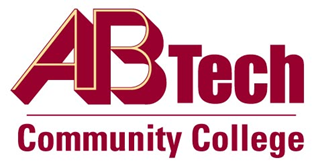 Asheville-Buncombe Technical Community College (A-B Tech) Policy ManualPolicy 312:  Access ControlIt is the policy of the Board of Trustees that in order to provide optimal security and protect the assets of the College, the College must employ adequate controls for all buildings and the infrastructure of the College.ScopeEmployee access to College facilities and property.DefinitionsAccess:  Entrance to College facilities and secure storage areas. ReferencesReviewed by the Executive Leadership Team, June 6, 13, 20 and July 11, 2012Reviewed by the Board of Trustees Executive Committee, July 19, 2012Policy OwnerVice President for Business & Finance/CFO, Ext. 7111See Access Control ProcedureApproved by the Board of Trustees on August 6, 2012.